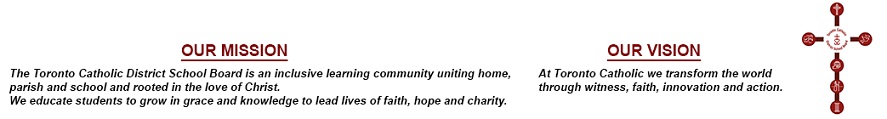 MINUTES OF THEEDUCATION DEVELOPMENT CHARGES (EDC) MEETINGPUBLIC SESSIONPRESENT: Trustees:                         B. Poplawski, ChairM. Rizzo, Vice-ChairA. AndrachukN. Crawford F. D’AmicoJ. A. DavisM. Del Grande A. Kennedy J. MartinoG. Tanuan Student Trustees:		T. DallinJ. NdongmiStaff:	R. McGuckin	D. Koenig	T. Robins	L. Noronha	P. MatthewsA. Della MoraP. AguiarM. CaccamoS. CamachoS. Campbell F. Cifelli N. D’AvellaP. De Cock L. DiMarcoP. KeyesM. LobertoK. MalcolmL. Maselli-JackmanJ. ShanahanJ. WujekS. Harris, Recording SecretaryS. Tomaz, Assistant Recording SecretaryExternal Guest:		A. Robertson, Parliamentarian4.	Roll Call and Apologies	An apology was extended on behalf of Trustee Piccininni.5.	Approval of the AgendaMOVED by Trustee Davis, seconded by Trustee D’Amico, that the Agenda, as amended to include the Addendum, be approved. Results of the Vote taken, as follows:In favour					OpposedTrustees  Andrachuk	Crawford		     D’Amico     Davis     Del Grande     Kennedy     Martino     Poplawski     Rizzo			     TanuanThe Motion was declaredCARRIED7.	Declarations of Interest	There were none.9.	Approval and Signing of Minutes MOVED by Trustee Crawford, seconded by Trustee Kennedy, that the Minutes of the meeting held October 11, 2018 be approved.Results of the Vote taken, as follows:In favour					OpposedTrustees  Andrachuk	Crawford		     D’Amico     Davis     Del Grande     Kennedy     Martino     Poplawski     Rizzo			     TanuanThe Motion was declaredCARRIED10.	Presentation	MOVED by Trustee Del Grande, seconded by Trustee Rizzo, that Item 10a)  be adopted as follows:10a)	Education Development Charges By-Law Policy Adoption – Cynthia Clarke, Director, Quadrant Advisory Group received.Results of the Vote taken, as follows:In favour					OpposedTrustees  Andrachuk	Crawford		     D’Amico     Davis     Del Grande     Kennedy     Martino     Poplawski     Rizzo			     TanuanThe Motion was declaredCARRIED17.	Reports of Officials Requiring Action of the Board of TrusteesMOVED by Trustee Del Grande, seconded by Trustee Davis, that Items 17a) and 17b) be adopted as follows:17a)	Education Development Charges (EDC) By-Law Adoption; and17b)	Education Development Charges By-Law Adoption – Revised Appendix A:1.	That the EDC Submission prepared by Quadrant Advisory Group Limited, submitted to the Ministry of Education for approval and approved by the Minister, be received;2.	That the following EDC related policy considerations for a successor By-law be adopted:a.	A recovery rate of 100% of the Board’s net education land costs through EDCs;b.	EDC By-law with a term of five (5) years;c.	EDC By-law, a residential charge of $1,493 per dwelling unit and non-residential charge of $1.07 per square foot of gross floor area;d.	A single, jurisdiction-wide EDC By-law;e.	Calculation of the charge for the EDC By-law be based on 25% of the net education land costs funded by non-residential development and 75% by residential development;f.	Differentiated residential rates not be approved at this time;g.	EDC By-law to provide a three (3) year demolition grace period for residential uses and a five (5) year demolition grace period for non-residential uses, consistent with the draft By-law before the Board;h.	EDC By-law provision permitting conversion credits, consistent with historical practice; and3.	That the Board approve an EDC By-law as contained in Appendix ‘A’ of the Addendum (refer Attachment), based on policy considerations in Recommendation #2 above.Results of the Vote taken, as follows:In favour				OpposedTrustees  Andrachuk		Rizzo	Crawford		     D’Amico     Davis     Del Grande     Kennedy     Martino     Poplawski     TanuanThe Motion was declaredCARRIED22.	AdjournmentMOVED by Trustee Andrachuk, seconded by Trustee Martino, that the meeting adjourn.Results of the Vote taken, as follows:In favour					OpposedTrustees  Andrachuk	Crawford		     D’Amico     Davis     Del Grande     Kennedy     Martino     Poplawski     Rizzo			     TanuanThe Motion was declaredCARRIEDTORONTO CATHOLIC DISTRICT SCHOOL BOARDEDUCATION DEVELOPMENT CHARGES BY-LAW 2018 NO. ____PREAMBLESection 257.54(1) of the Education Act (the “Act”) enables a district school board to pass by-laws for the imposition of education development charges against land if there is residential development in its area of jurisdiction that would increase education land costs and the residential development requires one or more of the actions identified in section 257.54(2) of the Act.The Toronto Catholic District School Board (the “Board”) has determined that the residential development of land to which this by-law applies increases education land costs.The Board will experience enrolment growth in the areas of the City of Toronto where it has no sites for new schools or where its existing sites cannot accommodate more students without an addition for which it will require funds for the acquisition of new school sites, expansion of existing school sites, servicing and site preparation of school sites, and other education land costs.  The only available funding source for education land costs is education development charges.The Board notes that without amendments to the Act and its regulations, the Board is legally constrained in its ability to acquire strata fee interests for the purpose of developing new school sites. Section 257.54(4) of the Act provides that an education development charge by-law may apply to the entire area of jurisdiction of a board or only part of it.The Board has referred its estimates of the total number of new elementary and secondary pupils and its estimates of the number of elementary and secondary school sites to the Ministry of Education for approval, and such approval was given on under section 10 of Regulation 20/98.The Board has conducted a review of its education development charge policies and held public meetings on October 11 and October 18, 2018, in accordance with section 257.60 of the Act.The estimated average number of secondary school pupils of the Board over the five years immediately following the day this by-law comes into force will exceed the total capacity of the Board to accommodate secondary school pupils throughout its jurisdiction on the day this by-law is passed.The Board has given a copy of the education development charges background study relating to this by-law to the Minister of Education and to each school board having jurisdiction within the area to which this by-law applies in accordance with section 10 of Ont. Reg. 20/98.The Board has therefore complied with conditions prescribed by section 10 of Regulation 20/98.The Board has given notice and held public meetings on October 18, 2018 and November 15, 2018, in accordance with section 257.63(1) of the Education Act and permitted any person who attended the public meeting to make representations in respect of the proposed education development charges.The Board has determined in accordance with section 257.63(3) of the Act that no additional public meeting is necessary in respect of this by-law.NOW THEREFORE THE TORONTO CATHOLIC DISTRICT SCHOOL BOARD HEREBY ENACTS AS FOLLOWS:PART 1 - APPLICATIONDefined TermsIn this by-law,“Act” means the Education Act,“area of the by-law” means the City of Toronto resulting from the amalgamation effected on January 1, 1998 under the City of Toronto Act, 1997 S.O. 1997, c.2;“Board” means the Toronto Catholic District School Board;“development” means any activity or proposed activity in respect of land that requires one or more of the actions referred to in Sections 5 and 6 of this by-law, and includes redevelopment, expansion, extension or alteration, or any two or more of them, of a use, building or structure, except interior alternations to an existing building or structure which do not intensify the use of the building;“dwelling unit” means a room or suite of rooms used, or designed or intended for use by one person or persons living together in which culinary and sanitary facilities are provided for the exclusive use of such person or persons, and shall include, but is not limited to, a dwelling unit or units in an apartment, a secondary dwelling unit, group home, mobile home, duplex, triplex, semi-detached dwelling, single detached dwelling, stacked townhouse and townhouse;“education development charge” means charges imposed pursuant to this by-law in accordance with the Act;“education land costs” means costs incurred or proposed to be incurred by the Board,to acquire land or an interest in land, including a leasehold interest, to be used by the Board to provide pupil accommodation;to provide services to the land or otherwise prepare the site so that a building or buildings may be built on the land to provide pupil accommodation;to prepare and distribute education development charge background studies as required under the Act;as interest on money borrowed to pay for costs described in paragraphs (i) and (ii); andto undertake studies in connection with an acquisition referred to in paragraph (i).“existing industrial building” means a building used for or in connection with,manufacturing, producing, processing, storing or distributing something,research or development in connection with manufacturing, producing or processing something,retail sales by a manufacturer, producer or processor of something they manufactured, produced, if the retail sales are at the site where the manufacturing, production or processing takes place,office or administrative purposes, if they are,carried out with respect to manufacturing, producing, processing, storage or distributing of something, andin or attached to the building or structure used for that manufacturing, producing, processing, storage or distribution;“gross floor area” means the total floor area, measured between the outside of exterior walls or between the outside of exterior walls and the centre line of party walls dividing the building from another building, of all floors above the average level of finished ground adjoining the building at its exterior walls and, for the purpose of this definition, the non-residential portion of a mixed-use building is deemed to include one-half of any area common to the residential and non-residential portions of such mixed-use building or structure;“local board” means a local board as defined in the Municipal Affairs Act, other than a district school board;“mixed use” means land, buildings or structures used, or designed or intended for use, for a combination of non-residential and residential uses;“non-residential use” means lands, buildings or structures or portions thereof used, or designed or intended for all uses other than residential use, and includes, but is not limited to, an office, retail, industrial or institutional use;“residential development” means lands, buildings or structures developed or to be developed for residential use;“residential use” means lands, buildings or structures used, or designed or intended for use as a dwelling unit or units, and shall include a residential use accessory to a non-residential use and the residential component of a mixed use or of an agricultural use.“secondary dwelling unit” means a dwelling unit, whether contained within a proposed single detached dwelling or semi-detached dwelling, or ancillary to a single detached dwelling or a semi-detached dwelling including but not limited to a coach house, laneway suite or structure constructed above an existing garage or other structure separate from the primary dwelling unit, which:comprises an area less than the gross floor area of the primary dwelling unit; andis not capable of being legally conveyed as a separate parcel of land from the primary dwelling unit.Unless otherwise expressly provided in this by-law, the definitions contained in the Act or the regulations under the Act shall have the same meanings in this by-law.In this by-law where reference is made to a statute, a section of a statute, or a regulation, such reference will be deemed to be a reference to any successor statute, section or regulation.Lands AffectedSubject to section 4(b), this by-law applies to all lands in the area of the by-law;This by-law shall not apply to lands that are owned by and are used for the purpose of:a municipality or a local board thereof;a district school board;a public hospital receiving aid under the Public Hospitals Act;a publicly-funded university, community college or a college of applied arts and technology established under the Ministry of Colleges and Universities Act, or a predecessor statute;The Toronto Area Transit Operating Authority ("GO Transit");a cemetery or burying ground that is exempt from taxation under section 3 of the Assessment Act;non-residential uses permitted under s. 39 of the Planning Act.Part II - Education Development Charges(1)  In accordance with the Act and this by-law, and subject to sections 9 and 10, the Board hereby imposes an education development charge against land undergoing residential development or redevelopment in the area of the by-law if the residential development or redevelopment requires any one of those actions set out in subsection 257.54(2) of the Act, namely:the passing of a zoning by-law or of an amendment to zoning by-law under section 34 of the Planning Act;the approval of a minor variance under section 45 of the Planning Act;a conveyance of land to which a by-law passed under subsection 50(7) of the Planning Act applies;the approval of a plan of subdivision under section 51 of the Planning Act;a consent under section 53 of the Planning Act;the approval of a description under section 50 of the Condominium Act; orthe issuing of a permit under the Building Code Act, 1992 in relation to a building or structure,where the first building permit issued in relation to a building or structure for above ground construction is issued on or after the date the by-law comes into force.(2)  In respect of a particular development or redevelopment an education development charge will be collected once, but this does not prevent the application of this by-law to future development or redevelopment on the same property.6.(1) In accordance with the Act and this by-law, and subject to sections 12 and 13 the Board hereby imposes an education development charge against land undergoing non-residential development or redevelopment in the area of the by-law which has the effect of increasing existing gross floor area of such development if the non-residential development or redevelopment requires any one of those actions set out in subsection 257.54(2) of the Act, namely:the passing of a zoning by-law or of an amendment to a zoning by-law under section 34 of the Planning Act;the approval of a minor variance under section 45 of the Planning Act;a conveyance of land to which a by-law passed under subsection 50(7) of the Planning Act applies;the approval of a plan of subdivision under section 51 of the Planning Act;a consent under section 53 of the Planning Act;the approval of a description under section 50 of the Condominium Act; orthe issuing of a permit under the Building Code Act, 1992 in relation to a building or structure.where the first building permit issued in relation to a building or structure for above around construction is issued on or after the date the by-law comes into force.(2) In respect of a particular development or redevelopment an education development charge will be collected once, but this does not prevent the application of this by-law to future development or redevelopment on the same property.Subject to the provisions of this by-law, the Board hereby designates all categories of residential development and non-residential development and all residential and non-residential uses of land, buildings or structures as those upon which education development charges shall be imposed.Residential Education Development ChargesSubject to the provisions of this by-law, the Board hereby imposes an education development charge of $ 1,493 per dwelling unit upon the designated categories of residential development and the designated residential uses of lands, buildings or structures, including a dwelling unit accessory to a non-residential use, and, in the case of a mixed-use building or structure, upon the dwelling units in the mixed-use building or structure.Exemptions from Residential Education Development ChargesAs required by subsection 257.54(3) of the Act, an education development charge shall not be imposed with respect to:the enlargement of an existing dwelling unit or;the creation of one or two additional dwelling units as prescribed in section 3 of Regulation 20/98 as follows:(1)	An education development charge under section 8 shall not be imposed with respect to the replacement, on the same site, of a dwelling unit that was destroyed by fire, demolition or otherwise, or that was so damaged by fire, demolition or otherwise as to render it uninhabitable.(2) 	Notwithstanding subsection (1), education development charges shall be imposed under section 8 if the building permit for the replacement dwelling unit is issued more than 3 years after,the date the former dwelling unit was destroyed or became uninhabitable; orif the former dwelling unit was demolished pursuant to a demolition permit issued before the former dwelling unit was destroyed or became uninhabitable, the date the demolition permit was issued.(3)	Notwithstanding subsection (1), education development charges shall be imposed under section 8 against any dwelling unit or units on the same site in addition to the dwelling unit or units being replaced.  The onus is on the applicant to produce evidence to the satisfaction of the Board, acting reasonably, to establish the number of dwelling units being replaced.(4)	Subject to section 13, an education development charge shall be imposed under section 8 where a non-residential building or structure is replaced by or converted to, in whole or in part, a residential building or structure.Non-Residential Education Development ChargesSubject to the provisions of this by-law, the Board hereby imposes an education development charge of $ 1.07 per square foot of gross floor area of non-residential development upon the designated categories of non-residential development and the designated non-residential uses of land, buildings or structures and, in the case of a mixed-use building or structure, upon the non-residential uses in the mixed-use building or structure.Exemptions from Non-Residential Education Development ChargesAs required by section 257.55 of the Act, if a development includes the enlargement of a gross floor area of an existing industrial building, the amount of the education development charge that is payable in respect of the enlargement is determined in accordance with the following rules:if the gross floor area is enlarged by 50 per cent or less, the amount of the education development charge in respect of the enlargement is zero;If the gross floor area is enlarged by more than 50 per cent the amount of the education development charge in respect of the enlargement is the amount of the education development charge that would otherwise be payable multiplied by the fraction determined as follows:Determine the amount by which the enlargement exceeds 50 per cent of the gross floor area before the enlargement;Divide the amount determined under paragraph 1 by the amount of the enlargement.As required by section 5 of Regulation 20/98, subject to paragraphs (b) and (c), an education development charge under s. 11 shall not be imposed with respect to the replacement, on the same site, of a non-residential building that was destroyed by fire, demolition or otherwise, or that was so damaged by fire, demolition or otherwise as to render it unusable.Notwithstanding paragraph (a), an education development charge shall be imposed under section 11 against any additional gross floor area of any non-residential development on the same site in excess of the gross floor area of the non-residential building or structure being replaced, subject to the following calculation:If the gross floor area of the non-residential part of the replacement building exceeds the gross floor area of the non-residential part of the building being replaced, the exemption applies with respect to the portion of the education development charge calculated in accordance with the following formula:Exempted portion 	= 	GFA (old) x EDC 
	GFA (new)where,"Exempted portion" means the portion of the education development charge that the board is required to exempt;"GFA (old)" means the gross floor area of the non-residential part of the building being replaced;"GFA (new)" means the gross floor area of the non-residential part of the replacement building;"EDC" means the education development charge that would be payable in the absence of the exemption;The exemption in paragraph (a) does not apply if the building permit for the replacement building is issued more than 5 years after,the date the former building was destroyed or became unusable; orif the former building was demolished pursuant to a demolition permit issued before the former building was destroyed or became unusable, the date the demolition permit was issued;Subject to section 16, an education development charge shall be imposed under section 11 where a residential building or structure is replaced by or converted to, in whole or in part, a non-residential building or structure.The education development charge to be imposed in respect of mixed use development shall be the aggregate of the amount applicable to the residential development component and the amount applicable to the non-residential development component.Where it appears to the Board that the land values underlying the education development charge calculation are predicting higher costs than the Board is generally experiencing over a period of time sufficient to show the discrepancy with a reasonable degree of assurance, the Board shall consider a motion to study amending the By-law to reduce the charge.Where it appears to the Board that the land values underlying the education development charge calculation are predicting lower costs that the Board is generally experiencing over a period of time sufficient to show the discrepancy with a reasonable degree of assurance, the Board shall consider a motion to study amending the By-law to increase the charge.CreditsThis section applies where an education development charge has previously been paid in respect of development on land and the land is being redeveloped, except where sections 9 and 10, and/or section 12 and 13 apply:The education development charge payable in respect of the redevelopment will be calculated under this by-law;The education development charge determined under paragraph (a) will be reduced by a credit equivalent to the education development charge previously paid in respect of the land, provided that the credit shall not exceed the education development charge determined under paragraph (a);Where the redevelopment applies to part of the land the amount of the credit shall be calculated on a proportionate basis having regard to the development permissions being displaced by the new development.  For example, if 10% of non-residential gross floor area of a non-residential building is being displaced by residential development through conversion, the residential education development charge on the applicable number of units will be calculated under section 8 of the by-law, and the credit will be the education development charge originally paid on the gross floor area being converted subject to the limit in paragraph (b).PART III - ADMINISTRATIONPayment of Education Development ChargesThe education development charge in respect of a development is payable to the City of Toronto on the date that the first building permit for above ground construction is issued in relation to a building or structure on land to which the education development charge applies.Education development charges shall be paid by cash, by certified cheque or by bank draft.The Treasurer of the Board shall establish and maintain an education development charge reserve fund in accordance with the Act, the Regulations and this By-law.Payment by LandSubject to the requirements of the Act, the Board may by agreement permit an owner to provide land in lieu of the payment of all or any portion of an education development charge.  In such event, the Treasurer of the Board shall advise the Treasurer of the City of Toronto of the amount of the credit to be applied to the education development charge.Collection of Unpaid Education Development ChargesIn accordance with section 257.96 of the Act, section 349 of the Municipal Act, S.O. 2001, c. 25, applies with necessary modifications with respect to an education development charge or any part of it that remains unpaid after it is payable.Date By-law In ForceThis by-law shall come into force on December 3, 2018.Date By-law ExpiresThis by-law shall expire on December 2, 2023, unless it is repealed at an earlier date.SeverabilityEach of the provisions of this by-law are severable and if any provision hereof should for any reason be declared invalid by a court or tribunal, the remaining provisions shall remain in full force and effect.InterpretationNothing in this by-law shall be construed so as to commit or require the Board to authorize or proceed with any particular capital project at any time.Short TitleThis by-law may be cited as the Toronto Catholic District School Board Education Development Charges, 2018 By-law No. ____.ENACTED AND PASSED this _______ day of ____________________, 2018.THURSDAY, NOVEMBER 15, 2018____________________________________________________________SECRETARYCHAIRNAME OF CLASS OF RESIDENTIAL BUILDINGDESCRIPTION OF CLASS OF RESIDENTIAL BUILDINGSMAXIMUM NUMBER OF ADDITIONAL DWELLING UNITSRESTRICTIONSSingle detached dwellingsResidential buildings, each of which contains a single dwelling unit, that are not attached to other buildingsTwoThe total gross floor area of the additional dwelling unit or units must be less than or equal to the gross floor area of the dwelling unit already in the buildingSemi-detached dwellings or row dwellingsResidential buildings, each of which contains a single dwelling unit, that have one or two vertical walls, but no other parts, attached to other buildingsOneThe gross floor area of the additional dwelling unit must be less than or equal to the gross floor area of the dwelling unit already in the buildingOther residential buildingsA residential building not in another class of residential building described in this tableOneThe gross floor area of the additional dwelling unit must be less than or equal to the gross floor area of the smallest dwelling unit already in the buildingChairDirector of Education and Secretary